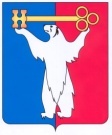 АДМИНИСТРАЦИЯ ГОРОДА НОРИЛЬСКАКРАСНОЯРСКОГО КРАЯПОСТАНОВЛЕНИЕ18.04.2024	г. Норильск	 	№ 168О внесении изменений в постановление Администрации города Норильска 
от 16.08.2016 № 437В соответствии с Федеральным законом от 29.05.2023 № 185-ФЗ «О внесении изменений в отдельные законодательные акты Российской Федерации»,ПОСТАНОВЛЯЮ:1. Внести в Порядок проведения открытого конкурса на право получения свидетельства об осуществлении перевозок по муниципальному маршруту регулярных перевозок на территории муниципального образования город Норильск по нерегулируемым тарифам, утвержденный постановлением Администрации города Норильска от 16.08.2016 № 437 (далее – Порядок), следующие изменения:1.1. Абзац четвертый пункта 2.3 Порядка изложить в следующей редакции:«- перечень и основные характеристики лотов конкурса:1) регистрационный номер маршрута регулярных перевозок в соответствующем реестре;2) порядковый номер маршрута регулярных перевозок; 3) наименование маршрута регулярных перевозок в виде наименований начального остановочного пункта и конечного остановочного пункта по маршруту регулярных перевозок. Допускается включение в один лот муниципальных маршрутов регулярных перевозок, имеющих два или более общих остановочных пункта;4) наименования промежуточных остановочных пунктов по маршруту регулярных перевозок; 5) наименования улиц, автомобильных дорог, по которым предполагается движение транспортных средств между остановочными пунктами по маршруту регулярных перевозок;6) протяженность маршрута регулярных перевозок;7) порядок посадки и высадки пассажиров (только в установленных остановочных пунктах или, если это не запрещено Федеральным законом от 13.07.2015 № 220-ФЗ, в любом не запрещенном правилами дорожного движения месте по маршруту регулярных перевозок);8) вид регулярных перевозок (регулярные перевозки по регулируемым тарифам или регулярные перевозки по нерегулируемым тарифам);9) виды, классы, экологические характеристики транспортных средств, которые используются для перевозок по маршруту регулярных перевозок;10) максимальное количество транспортных средств каждого класса, которое допускается использовать для перевозок по маршруту регулярных перевозок;11) характеристики транспортных средств, влияющие на качество перевозок, и доли транспортных средств каждого класса с такими характеристиками в процентах от максимального количества транспортных средств соответствующего класса (если данные сведения предусмотрены решением об установлении или изменении маршрута регулярных перевозок, контрактом либо заявкой на участие в открытом конкурсе, представленной участником открытого конкурса, которому предоставлено право осуществления регулярных перевозок по нерегулируемым тарифам);12) максимальный срок эксплуатации транспортных средств (если данные сведения предусмотрены контрактом или заявкой на участие в открытом конкурсе, представленной участником открытого конкурса, которому предоставлено право осуществления регулярных перевозок по нерегулируемым тарифам);13) дата начала осуществления регулярных перевозок юридическим лицом, индивидуальным предпринимателем или участниками договора простого товарищества;».1.2. В подпункте «а» пункта 2.4.1 Порядка после слова «пассажиров» дополнить словами «и иных лиц автобусами».1.3. Подпункт «г» пункта 2.4.1 Порядка изложить в следующей редакции:«г) отсутствие на дату подачи заявки на участие в открытом конкурсе у участника конкурса неисполненной обязанности по уплате налогов, сборов, страховых взносов, пеней, штрафов, процентов, подлежащих уплате в соответствии с законодательством Российской Федерации о налогах и сборах, за последний завершенный отчетный период;».1.4. Пункт 3.12 Порядка изложить в следующей редакции:«3.12. В случае отклонения заявки на участие в открытом конкурсе организатор открытого конкурса в течение трех рабочих дней со дня принятия этого решения направляет заявителю по выбору заявителя заказным почтовым отправлением с уведомлением о вручении либо в форме электронного документа, подписанного усиленной квалифицированной электронной подписью, уведомление об отклонении заявки на участие в открытом конкурсе с мотивированным обоснованием причин отклонения, указанием допущенных нарушений, неисполненных требований нормативных правовых актов, явившихся основанием для отклонения такой заявки.».1.5. Пункт 3.14.1 Порядка изложить в следующей редакции:«3.14.1. Если участник открытого конкурса, которому предоставлено право на получение свидетельств об осуществлении перевозок по предусмотренным конкурсной документацией маршрутам регулярных перевозок, отказался от права на получение хотя бы одного из свидетельств об осуществлении перевозок по данным маршрутам или не смог подтвердить наличие у него транспортных средств, предусмотренных его заявкой на участие в открытом конкурсе, такой конкурс признается несостоявшимся и назначается повторное проведение открытого конкурса.».1.6. В пункте 3.16 Порядка:1.6.1. Абзац второй изложить в следующей редакции:«В случае, если заявкам нескольких участников открытого конкурса присвоен первый номер, победителем открытого конкурса признается тот участник открытого конкурса, заявка которого получила высшую оценку по сумме критериев, указанных в пунктах 1 и 2 Шкалы оценки критериев сопоставления заявок на участие в открытом конкурсе на право получения свидетельства об осуществлении перевозок по муниципальному маршруту регулярных перевозок на территории муниципального образования город Норильск по нерегулируемым тарифам, утвержденной постановлением Администрации города Норильска от 16.08.2016              № 437 (далее - шкала оценки критериев). Если высшую оценку по сумме указанных критериев получили несколько этих заявок, победителем открытого конкурса признается тот участник открытого конкурса, заявке которого соответствует лучшее значение критерия, указанного в пункте 4 шкалы оценки критериев, а при отсутствии такого участника - участник открытого конкурса, заявке которого соответствует лучшее значение критерия, указанного в пункте 3 шкалы оценки критериев. Если указанный порядок не позволил определить победителя открытого конкурса, победителем открытого конкурса признается участник открытого конкурса, по предложению которого установлен маршрут регулярных перевозок, а при отсутствии такого участника - участник открытого конкурса, заявка которого подана ранее других заявок, получивших высшую оценку.».1.6.2. Дополнить абзацем следующего содержания:«В случае, если открытый конкурс признан не состоявшимся в связи с тем, что только одна заявка на участие в этом конкурсе была признана соответствующей требованиям конкурсной документации, право осуществления перевозок по предусмотренным конкурсной документацией маршрутам предоставляется юридическому лицу, индивидуальному предпринимателю, уполномоченному участнику договора простого товарищества, подавшим такую заявку на участие в открытом конкурсе.».1.7. Порядок дополнить пунктом 3.22 следующего содержания:«3.22. Если с победителем открытого конкурса или участником открытого конкурса, которым предоставлено право осуществления регулярных перевозок по нерегулируемым тарифам, не согласованы меньшие сроки, он обязан подтвердить наличие транспортных средств, предусмотренных его заявкой на участие в открытом конкурсе, не ранее чем за пять рабочих дней и не позднее чем за три рабочих дня до дня начала осуществления регулярных перевозок. Порядок подтверждения наличия у участника открытого конкурса транспортных средств, предусмотренных его заявкой на участие в открытом конкурсе, устанавливается конкурсной документацией.».2. Опубликовать настоящее постановление в газете «Заполярная правда» 
и разместить его на официальном сайте муниципального образования город Норильск.3. Настоящее постановление вступает в силу после его официального опубликования в газете «Заполярная правда», но не ранее 01.09.2024.И.о. Главы города Норильска 	                                                               Н.А. Тимофеев